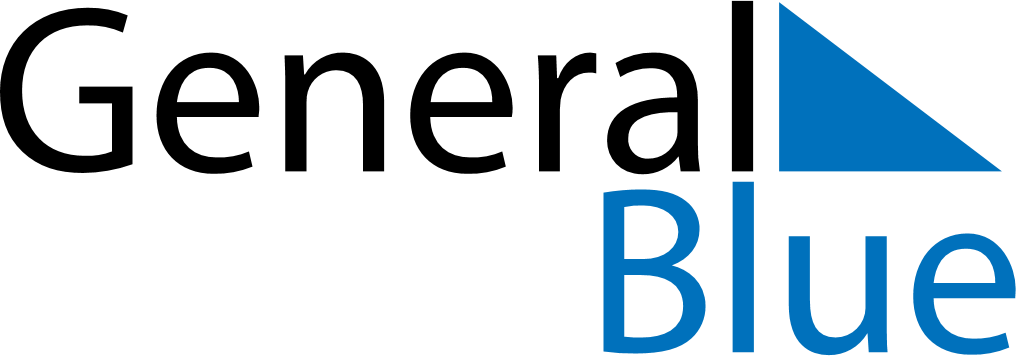 June 2019June 2019June 2019June 2019GuyanaGuyanaGuyanaMondayTuesdayWednesdayThursdayFridaySaturdaySaturdaySunday11234567889101112131415151617181920212222232425262728292930